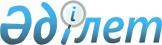 "2014-2016 жылдарға арналған Тимирязев ауданының аудандық бюджеті туралы" аудандық мәслихаттың 2013 жылғы 26 желтоқсандағы № 21/1 шешіміне өзгерістер енгізу туралы"
					
			Күшін жойған
			
			
		
					Солтүстік Қазақстан облысы Тимирязев аудандық мәслихатының 2014 жылғы 18 қыркүйектегі № 30/2 шешімі. Солтүстік Қазақстан облысының Әділет департаментінде 2014 жылғы 7 қазанда N 2954 болып тіркелді. Күші жойылды (Солтүстік Қазақстан облысы Тимирязев аудандық мәслихатының 05.01.2015 N 13.2.1.25/4 хаты)     Ескерту. Күші жойылды (Солтүстік Қазақстан облысы Тимирязев аудандық мәслихатының 05.01.2015 N 13.2.1.25/4 хаты).



      2008 жылғы 4 желтоқсандағы Қазақстан Республикасы Бюджет кодексінің 109-бабына және 1998 жылғы 24 наурыздағы «Нормативтік құқықтық актілері туралы» Қазақстан Республикасы Заңының 21-бабына сәйкес Тимирязев аудандық мәслихаты ШЕШТІ:



      «2014-2016 жылдарға арналған Тимирязев ауданының аудандық бюджеті туралы» Тимирязев аудандық мәслихаттың 2013 жылғы 26 желтоқсандағы № 21/1 (2014 жылғы 20 қаңтардағы 2495 нөмірмен нормативтік құқықтық актілерін мемлекеттік тіркеу Реестрінде тіркелген, 2014 жылғы 27 қаңтардағы «Көтерілген тың» аудандық газетінде, 2014 жылғы 27 қаңтардағы «Нива» аудандық газетінде жарияланған) шешіміне келесі өзгерістер енгізілсін:



      1-тармақ келесі редакцияда баяндалсын:



      «1. Сәйкесінше 1, 2 және 3-қосымшаларға сәйкес 2014-2016 жылдарға арналған Тимирязев ауданының аудандық бюджеті, соның ішінде 2014 жылға келесі көлемде бекітілсін:



      1) кірістер – 1 567 319,9 мың теңге, соның ішінде келесілер бойынша:



      салықтық түсімдер – 213 650 мың теңге;



      салықтық емес түсімдер – 2 350 мың теңге;



      негізгі капиталды сатудан түскен түсім – 23 300 мың теңге;



      трансферттер түсімі – 1 328 019,9 мың теңге;



      2) шығындар – 1 575 777,4 мың теңге; 



      3) таза бюджеттік несиелеу – 15 025,6 мың теңге, соның ішінде:



      бюджеттік несиелеу – 20 772 мың теңге;



      бюджеттік несиелерді жабу – 5 746,4 мың теңге; 



      4) қаржылық активтерімен операция бойынша сальдо – 3 340 мың теңге, соның ішінде:



      қаржылық активтерін сатып алудан – 3 340 мың теңге; 



      мемлекеттің қаржылық активтерін сатудан түскен түсімдер – 0 мың теңге; 



      5) бюджеттік дефицит (профицит) - -26 823,1 мың теңге;



      6) бюджеттің дефицитін қаржыландыру – 26 823,1 мың теңге, соның ішінде:



      қарыздар түсімі – 20 772 мың теңге;



      қарыздарды өтеу – 5 746,4 мың теңге;



      пайдаланатын бюджет қаражатының қалдықтары – 11 797,5 мың теңге.»;



      10-тармақ келесі редакцияда баяндалсын:



      «10. 2014 жылға аудандық бюджетте 20 814 мың теңге сомасында облыстық бюджеттен нысаналы трансферттер келесі мөлшерде алдын ала қарастырылсын:



      1) 7 703 мың теңге – Тимирязев ауданының Хмельницкое селосындағы су өткізу желілерінің реконструкциялауға; 



      2) 4 720 мың теңге – Қазақстан Республикасы Үкіметінің 2013 жылғы 19 маусымдағы № 636 «Жұмыспен қамту 2020 жол картасын бекіту туралы» қаулысымен бекітілген Жұмыспен қамту 2020 бағдарламасы шеңберінде Ленинский мектебінің ғимаратына күрделі жөндеу жұмыстарына; 



      3) 6 158 мың теңге – Тимирязев ауданының Тимирязев ауылында су қысымды ғимараттар алаңында су қысымды мұнарасын ауыстырумен торабын қайта жаңартуға;



      4) 2 233 мың теңге – ветеринариялық іс-шараларды жүргізуге.»;



      11-тармақ келесі редакцияда баяндалсын:



      «11. 2014 жылға ауданның жергілікті атқарушы органның қоры 94,7 мың теңге сомасында бекітілсін.».



      Көрсетілген шешімнің 1, 5-қосымшалары осы шешімнің 1, 2-қосымшаларына сәйкес жаңа редакцияда баяндалсын.



      Осы шешім 2014 жылғы 1 қаңтардан бастап қолданысқа енгізіледі.

 

  

2014 жылға арналған Тимирязев ауданының бюджеті

  

2014 жылға арналған Тимирязев ауданындағы селолық округтер бойынша бюджетінің ағымдағы бюджеттік бағдарламасының тізбесі

 
					© 2012. Қазақстан Республикасы Әділет министрлігінің «Қазақстан Республикасының Заңнама және құқықтық ақпарат институты» ШЖҚ РМК
				

      Аудандық мәслихаттың

      ХХХ сессия төрағасы



      Аудандық мәслихат

      хатшысының м.а.А. Мусин

 

C. Жүкеев

2014 жылғы 18 қырқуйеқтегі № 30/2 мәслихат шешіміне 1-қосымша 

2013 жылғы "26" желтоқсандағы № 21/1 мәслихат шешіміне 1-қосымша 

СанатыСыныбыIшкi сыныбыАтауыСомасы (мың теңге)I. Кірістер1 567 319,9

1Салықтық түсімдер213 65003Әлеуметтiк салық101 0001Әлеуметтік салық101 00004Меншiкке салынатын салықтар96 2521Мүлiкке салынатын салықтар60 8503Жер салығы3 7694Көлiк құралдарына салынатын салық17 6335Бірыңғай жер салығы14 00005Тауарларға, жұмыстарға және қызметтерге салынатын iшкi салықтар13 6802Акциздер1 5803Табиғи және басқа да ресурстарды пайдаланғаны үшiн түсетiн түсiмдер7 3004Кәсiпкерлiк және кәсiби қызметтi жүргiзгенi үшiн алынатын алымдар4 80008Заңдық мәнді іс-әрекеттерді жасағаны және (немесе) оған уәкілеттігі бар мемлекеттік органдар немесе лауазымды адамдар құжаттар бергені үшін алынатын міндетті төлемдер2 7181Мемлекеттік баж2 718

2Салықтық емес түсiмдер2 35001Мемлекеттік меншіктен түсетін кірістер8505Мемлекет меншігіндегі мүлікті жалға беруден түсетін кірістер8427Мемлекеттік бюджеттен берілген кредиттер бойынша сыйақылар806Басқа да салықтық емес түсiмдер1 5001Басқа да салықтық емес түсiмдер1 500

3Негізгі капиталды сатудан түсетін түсімдер23 30003Жердi және материалдық емес активтердi сату23 3001Жерді сату23 300

4Трансферттердің түсімдері1 328 019,902Мемлекеттiк басқарудың жоғары тұрған органдарынан түсетiн трансферттер1 328 019,92Облыстық бюджеттен түсетiн трансферттер1 328 019,9

Функц. топМекемеБағдарламаАтауыСомасы (мың теңге)Шығыстар1 575 777,4

1Жалпы сипаттағы мемлекеттiк қызметтер 203 850112Аудан (облыстық маңызы бар қала) мәслихатының аппараты11 096001Аудан (облыстық маңызы бар қала) мәслихатының қызметін қамтамасыз ету жөніндегі қызметтер11 096122Аудан (облыстық маңызы бар қала) әкімінің аппараты61 421001Аудан (облыстық маңызы бар қала) әкімінің қызметін қамтамасыз ету жөніндегі қызметтер60 656003Мемлекеттік органның күрделі шығыстары765123Қаладағы аудан, аудандық маңызы бар қала, кент, ауыл, ауылдық округ әкімінің аппараты115 095001Қаладағы аудан, аудандық маңызы бар қала, кент, ауыл, ауылдық округ әкімінің қызметін қамтамасыз ету жөніндегі қызметтер115 095459Ауданның (облыстық маңызы бар қаланың) экономика және қаржы бөлімі16 238001Ауданның (облыстық маңызы бар қаланың) экономикалық саясаттың қалыптастыру мен дамыту, мемлекеттік жоспарлау, бюджеттік атқару және коммуналдық меншігін басқару саласындағы мемлекеттік саясатты іске асыру жөніндегі қызметтер15 854003Салық салу мақсатында мүлікті бағалауды жүргізу139010Жекешелендіру, коммуналдық меншікті басқару, жекешелендіруден кейінгі қызмет және осыған байланысты дауларды реттеу011Коммуналдық меншікке түскен мүлікті есепке алу, сақтау, бағалау және сату245

2Қорғаныс3 924122Аудан (облыстық маңызы бар қала) әкімінің аппараты3 924005Жалпыға бірдей әскери міндетті атқару шеңберіндегі іс-шаралар3196006Аудан (облыстық маңызы бар қала) ауқымындағы төтенше жағдайлардың алдын алу және оларды жою364007Аудандық (қалалық) ауқымдағы дала өрттерінің, сондай-ақ мемлекеттік өртке қарсы қызмет органдары құрылмаған елдi мекендерде өрттердің алдын алу және оларды сөндіру жөніндегі іс-шаралар364

4Бiлiм беру1 030 299123Қаладағы аудан, аудандық маңызы бар қала, кент, ауыл, ауылдық округ әкімінің аппараты813005Ауылдық жерлерде балаларды мектепке дейін тегін алып баруды және кері алып келуді ұйымдастыру813464Ауданның (облыстық маңызы бар қаланың) білім беру бөлімі1 029 486001Жергіліктті деңгейде білім беру саласындағы мемлекеттік саясатты іске асыру жөніндегі қызметтер7 181003Жалпы білім беру901 840

Функц. топМекемеБағдарламаАтауыСомасы (мың теңге)005Ауданның (облыстық маңызы бар қаланың) мемлекеттік білім беру мекемелер үшін оқулықтар мен оқу-әдiстемелiк кешендерді сатып алу және жеткізу10 361006Балалар үшін қосымша білім беру35565007Аудандық (қалалалық) ауқымдағы мектеп олимпиадаларын және мектептен тыс іс-шараларды өткiзу520009Мектепке дейінгі тәрбие ұйымдарының қызметін қамтамасыз ету33060015Жетім баланы (жетім балаларды) және ата-аналарының қамқорынсыз қалған баланы (балаларды) күтіп-ұстауға қамқоршыларға (қорғаншыларға) ай сайынға ақшалай қаражат төлемі 6241040Мектепке дейінгі білім беру ұйымдарында мемлекеттік білім беру тапсырысын іске асыруға16374067Ведомстволық бағыныстағы мемлекеттік мекемелерінің және ұйымдарының күрделі шығыстары 18344

6Әлеуметтiк көмек және әлеуметтiк қамсыздандыру57 004,2451Ауданның (облыстық маңызы бар қаланың) жұмыспен қамту және әлеуметтік бағдарламалар бөлімі57 004,2001Жергілікті деңгейде халық үшін әлеуметтік бағдарламаларды жұмыспен қамтуды қамтамасыз етуді іске асыру саласындағы мемлекеттік саясатты іске асыру жөніндегі қызметтер 17 940002Жұмыспен қамту бағдарламасы11 891005Мемлекеттік атаулы әлеуметтік көмек 7 061,7007Жергілікті өкілетті органдардың шешімі бойынша мұқтаж азаматтардың жекелеген топтарына әлеуметтік көмек3658010Үйден тәрбиеленіп оқытылатын мүгедек балаларды материалдық қамтамасыз ету722011Жәрдемақыларды және басқа да әлеуметтік төлемдерді есептеу, төлеу мен жеткізу бойынша қызметтерге ақы төлеу232014Мұқтаж азаматтарға үйде әлеуметтiк көмек көрсету9 06501618 жасқа дейінгі балаларға мемлекеттік жәрдемақылар5 599,2017Мүгедектерді оңалту жеке бағдарламасына сәйкес, мұқтаж мүгедектерді міндетті гигиеналық құралдармен қамтамасыз етуге, және ымдау тілі мамандарының, жеке көмекшілердің қызмет көрсету835,3

7Тұрғын үй-коммуналдық шаруашылық108 581123Қаладағы аудан, аудандық маңызы бар қала, кент, ауыл, ауылдық округ әкімінің аппараты6 039008Елді мекендердегі көшелерді жарықтандыру4659010Жерлеу орындарын ұстау және туыстары жоқ адамдарды жерлеу102011Елді мекендерді абаттандыру мен көгалдандыру1278

Функц. топМекемеБағдарламаАтауыСомасы (мың теңге)458Ауданның (облыстық маңызы бар қаланың) тұрғын үй-коммуналдық шаруашылық, жолаушылар көлігі және автомобиль жолдары бөлімі4854003Мемлекеттік тұрғын үй қорының сақталуын ұйымдастыру2000018Елді мекендерді абаттандыру мен көгалдандыру300026Ауданның (облыстық маңызы бар қаланың) коммуналдық меншігіндегі жылу жүйелерін қолдануды ұйымдастыру1000031Кондоминиум объектісіне техникалық паспорттар дайындау54058Елді мекендердегі сумен жабдықтау және су бұру жүйелерін дамыту1500464Ауданның (облыстық маңызы бар қаланың) білім беру бөлімі4720026Жұмыспен қамту 2020 бағдарламасы бойынша ауылдық елді мекендерді дамыту шеңберінде объектілерді жөндеу4720472Ауданның (облыстық маңызы бар қаланың) құрылыс, сәулет және қала құрылысы бөлімі92968003Мемлекеттік коммуналдық тұрғын үй қорының тұрғын үйін жобалау, салу және (немесе) сатып алу4100004Инженерлік коммуникациялық инфрақұрылымды жобалау, дамыту, жайластыру және (немесе) сатып алу129058Елді мекендердегі сумен жабдықтау және су бұру жүйелерін дамыту88661072Жұмыспен қамту 2020 жол картасы шеңберінде қызметтік тұрғын үй салуға және (немесе) сатып алуға, инженерлік-коммуникациялық инфрақұрылымды дамытуға және (немесе) сатып алуға және жастарға арналған жатақханаларды салуға, сатып алуға, салып бітіруге берілетін нысаналы даму трансферттері78

8Мәдениет, спорт, туризм және ақпараттық кеңістiк78 787,1123Қаладағы аудан, аудандық маңызы бар қала, кент, ауыл, ауылдық округ әкімінің аппараты12 069006Жергілікті деңгейде мәдени-демалыс жұмыстарын қолдау12 069455Ауданның (облыстық маңызы бар қаланың) мәдениет және тілдерді дамыту бөлімі43 034001Жергілікті деңгейде тілдерді және мәдениетті дамыту саласындағы мемлекеттік саясатты іске асыру жөніндегі қызметтер6 161003Мәдени-демалыс жұмыстарын қолдау14 666006Аудандық (қалалық) кiтапханалардың жұмыс iстеуi21 473007Мемлекеттік тілді және Қазақстан халықтарының басқа да тілдерін дамыту659010Мемлекеттік органның күрделі шығыстары75456Ауданның (облыстық маңызы бар қаланың) ішкі саясат бөлімі15 787,1001Ақпарат, мемлекеттікті нығайту және әлеуметтік белсенді азаматты қалыптастыру облысында жергілікті деңгейде мемлекеттік саясатты іске асыру бойынша қызметтер 6 656

Функц. топМекемеБағдарламаАтауыСомасы (мың теңге)002Газеттер мен журналдар арқылы мемлекеттік ақпараттық саясат жүргізу жөніндегі қызметтер5 600003Жастар саясаты саласындағы өңірлік бағдарламаларды iске асыру3 531,1465Ауданның (облыстық маңызы бар қаланың) Дене шынықтыру және спорт бөлімі7 897001Жергілікті деңгейде дене шынықтыру және спорт саласындағы мемлекеттік саясатты іске асыру жөніндегі қызметтер4 768004Мемлекеттік органның күрделі шығыстары140007Әртүрлi спорт түрлерi бойынша ауданның (облыстық маңызы бар қаланың) құрама командаларының мүшелерiн дайындау және олардың облыстық спорт жарыстарына қатысуы2 989

10Ауыл, су, орман, балық шаруашылығы, ерекше қорғалатын табиғи аумақтар, қоршаған ортаны және жануарлар дүниесін қорғау, жер қатынастары48 772463Ауданның (облыстық маңызы бар қаланың) жер қатынастары бөлімі6 490001Аудан (облыстық маңызы бар қала) аумағында жер қатынастарын реттеу саласындағы мемлекеттік саясатты іске асыру жөніндегі қызметтер6 390007Мемлекеттік органның күрделі шығыстары100474Ауданның (облыстық маңызы бар қаланың) ауыл шаруашылық және ветеринария бөлімі42 282001Жергілікті деңгейде ауыл шаруашылық және ветеринария саласындағы мемлекеттік саясатты іске асыру жөніндегі қызметтер15 960006Ауру жануарларды санитарлық союды ұйымдастыру200007Қаңғырып жүрген иттер мен мысықтарды аулауды және жоюды ұйымдастыру 803008Алып қойылатын және жойылатын ауру жануарлардың, жануарлардан алынатын өнімдер мен шикізаттың құнын иелеріне өтеу135011Жануарлардың энзоотиялық аурулары бойынша ветеринариялық іс-шараларды жүргізу2 233013Эпизоотияға қарсы іс-шаралар жүргізу18498099Мамандардың әлеуметтік көмек көрсетуі жөніндегі шараларын іске асыру4453

11Өнеркәсіп, сәулет, қала құрылысы және құрылыс қызметі7 898472Ауданның (облыстық маңызы бар қаланың) құрылыс, сәулет және қала құрылысы бөлімі7 898001Жергілікті деңгейде құрылыс, сәулет және қала құрылысы саласындағы мемлекеттік саясатты іске асыру жөніндегі қызметтер7898

12Көлiк және коммуникация12 838123Қаладағы аудан, аудандық маңызы бар қала, кент, ауыл, ауылдық округ әкімінің аппараты2 433013Аудандық маңызы бар қалаларда, кенттерде, ауылдарда , ауылдық округтерде автомобиль жолдарының жұмыс істеуін қамтамасыз ету2 433

Функц. топМекемеБағдарламаАтауыСомасы (мың теңге)458Ауданның (облыстық маңызы бар қаланың) тұрғын үй-коммуналдық шаруашылық, жолаушылар көлігі және автомобиль жолдары бөлімі10 405023Автомобиль жолдарының жұмыс істеуін қамтамасыз ету10 405

13Басқалар22 856,7123Қаладағы аудан, аудандық маңызы бар қала, кент, ауыл, ауылдық округ әкімінің аппараты5 503040«Өңірлерді дамыту» Бағдарламасы шеңберінде өңірлерді экономикалық дамытуға жәрдемдесу бойынша шараларды іске асыру5 503458Ауданның (облыстық маңызы бар қаланың) тұрғын үй-коммуналдық шаруашылық, жолаушылар көлігі және автомобиль жолдары бөлімі5 155001Жергілікті деңгейде тұрғын үй-коммуналдық шаруашылығы, жолаушылар көлігі және автомобиль жолдары саласындағы мемлекеттік саясатты іске асыру жөніндегі қызметтер5 155459Ауданның (облыстық маңызы бар қаланың) экономика және қаржы бөлімі94,7012Ауданның (облыстық маңызы бар қаланың) жергілікті атқарушы органының резерві 94,7464Ауданның (облыстық маңызы бар қаланың) білім беру бөлімі6 400041«Өңірлерді дамыту» Бағдарламасы шеңберінде өңірлерді экономикалық дамытуға жәрдемдесу бойынша шараларды іске асыру6 400469Ауданның (облыстық маңызы бар қаланың) кәсіпкерлік бөлімі5 704001Жергілікті деңгейде кәсіпкерлік пен өнеркәсіпті дамыту саласындағы мемлекеттік саясатты іске асыру жөніндегі қызметтер5 458004Мемлекеттік органның күрделі шығыстары246

14Борышқа қызмет көрсету8459Ауданның (облыстық маңызы бар қаланың) экономика және қаржы бөлімі8021Жергілікті атқарушы органдардың облыстық бюджеттен қарыздар бойынша сыйақылар мен өзге де төлемдерді төлеу бойынша борышына қызмет көрсету8

15Трансферттер959,4459Ауданның (облыстық маңызы бар қаланың) экономика және қаржы бөлімі959,4006Пайдаланылмаған (толық пайдаланылмаған) нысаналы трансферттерді қайтару959,4III.Таза бюджеттік кредиттеу15025,6Бюджеттік кредиттер20772

10Ауыл, су, орман, балық шаруашылығы, ерекше қорғалатын табиғи аумақтар, қоршаған ортаны және жануарлар дүниесін қорғау, жер қатынастары20772474Ауданның (облыстық маңызы бар қаланың) ауыл шаруашылық және ветеринария бөлімі20772009Мамандарды әлеуметтік қолдау шараларын іске асыруға берілетін бюджеттік кредиттер20772

СанатыСыныбыішкі сыныбыАтауыСомасы (мың теңге)

СанатыСыныбыішкі сыныбыАтауыСомасы (мың теңге)

5Бюджеттік кредиттерді өтеу5746,401Бюджеттік кредиттерді өтеу5746,41Мемлекеттік бюджеттен берілген, бюджеттік кредиттерді өтеу 5746,4IV. Қаржылық активтермен операциялар жөніндегі сальдо 3 340Қаржылық активтерді сатып алу 3 340

13Басқалар3 340458Ауданның (облыстық маңызы бар қаланың) тұрғын үй-коммуналдық шаруашылық, жолаушылар көлігі және автомобиль жолдары бөлімі3 340065Заңды тұлғалардың жарғылық капиталын қалыптастыру немесе ұлғайту3 340

СанатыСыныбыішкі сыныбыАтауыСомасы (мың теңге)

СанатыСыныбыішкі сыныбыАтауыСомасы (мың теңге)V. Бюджет тапшылығы (профицитi) -26823,1VI. Бюджеттің тапшылығын қаржыландыру (профицитті пайдалану)26 823,1

7Қарыздар түсімі2077201Мемлекеттік ішкі қарыздар207722Қарыз алу келісім-шарттары20772

Функц. топМекемеБағдарламаАтауыСомасы (мың теңге)

Функц. топМекемеБағдарламаАтауыСомасы (мың теңге)

16Қарыздарды өтеу5746,4459Ауданның (облыстық маңызы бар қаланың) экономика және қаржы бөлімі5746,4005Жергілікті атқарушы органның жоғары тұрған бюджет алдындағы борышын өтеу 5746,4

СанатыСыныбыішкі сыныбыАтауыСомасы (мың теңге)

СанатыСыныбыішкі сыныбыАтауыСомасы (мың теңге)

8Бюджет қаражаттарының пайдаланылатын қалдықтары11797,501Бюджет қаражаты қалдықтары11797,51Бюджет қаражатының бос қалдықтары11797,5

Мәслихаттың 2014 жылғы 18 қырқуйеқтегі № 30/2 шешіміне 2-қосымша

Мәслихаттың 2013 жылғы 26 желтоксандағы № 21/1 шешіміне 5-қосымша

функц. топмекемебағдарламаАтауыСомы (мың теңге)Ақсуат с/оБелоградовка с/оДзержинский с/оДокучаев с/оДмитриевка с/оИнтернациональный с/оЕсіл а/оКомсомол с/оЛенин с/оМичурин с/оМоскворецкий с/оАқжан с/оҚұртай а/оТимирязев с/оХмельницкий с/оЦелинный с/оII. Шығыстар141 9527 1456 8536 4267 7698 5179 3485 7786 8678 2369 6507 4267 9237 98223 97211 2086 852

1Жалпы сипаттағы мемлекеттiк қызметтер 1150956 9866 7046 1026 4398 3256 4685 3756 6626 7728 6626 7316 3656 59514 0396 9555 915123Қаладағы аудан, аудандық маңызы бар қала, кент, ауыл, ауылдық округ әкімінің аппараты11509569866704610264398325646853756662677286626731636565951403969555915001Қаладағы аудан, аудандық маңызы бар қала, кент, ауыл, ауылдық округ әкімінің қызметін қамтамасыз ету жөніндегі қызметтер11509569866704610264398325646853756662677286626731636565951403969555915

4Білім беру813157175481123Қаладағы аудан, аудандық маңызы бар қала, кент, ауыл, ауылдық округ әкімінің аппараты813157175481005Ауылдық жерлерде балаларды мектепке дейін тегін алып баруды және кері алып келуді ұйымдастыру813157175481

7Тұрғын үй- коммуналдық шаруашылық6 03959493242869231012810573103951351573 9867760123Қаладағы аудан, аудандық маңызы бар қала, кент, ауыл, ауылдық округ әкімінің аппараты603959493242869231012810573103951351573 9867760008Елді мекендердегі көшелерді жарықтандыру4659594922428692235128105731039513515727817760010Жерлеу орындарын ұстау және туыстары жоқ адамдарды жерлеу102102011Елді мекендерді абаттандыру мен көгалдандыру1278100751103

8Мәдениет, спорт, туризм және ақпараттық кеңістік1206978719001291785132311304076777123Қаладағы аудан, аудандық маңызы бар қала, кент, ауыл, ауылдық округ әкімінің аппараты1206978719001291785132311304076777006Жергілікті деңгейде мәдени-демалыс жұмыстарын қолдау1206978719001291785132311304076777

12Көлiк және коммуникация2433100100100100170100100100100100100100963100100123Қаладағы аудан, аудандық маңызы бар қала, кент, ауыл, ауылдық округ әкімінің аппараты2433100100100100170100100100100100100100963100100013Аудандық маңызы бар қалаларда, кенттерде, ауылдарда , ауылдық округтерде автомобиль жолдарының жұмыс істеуін қамтамасыз ету2433100100100100170100100100100100100100963100100

13Басқалар55035005004503123Қаладағы аудан, аудандық маңызы бар қала, кент, ауыл, ауылдық округ әкімінің аппараты55035005004503040«Өңірлерді дамыту» Бағдарламасы шеңберінде өңірлерді экономикалық дамытуға жәрдемдесу бойынша шараларды іске іске асыру55035005004503